  ANEXO 1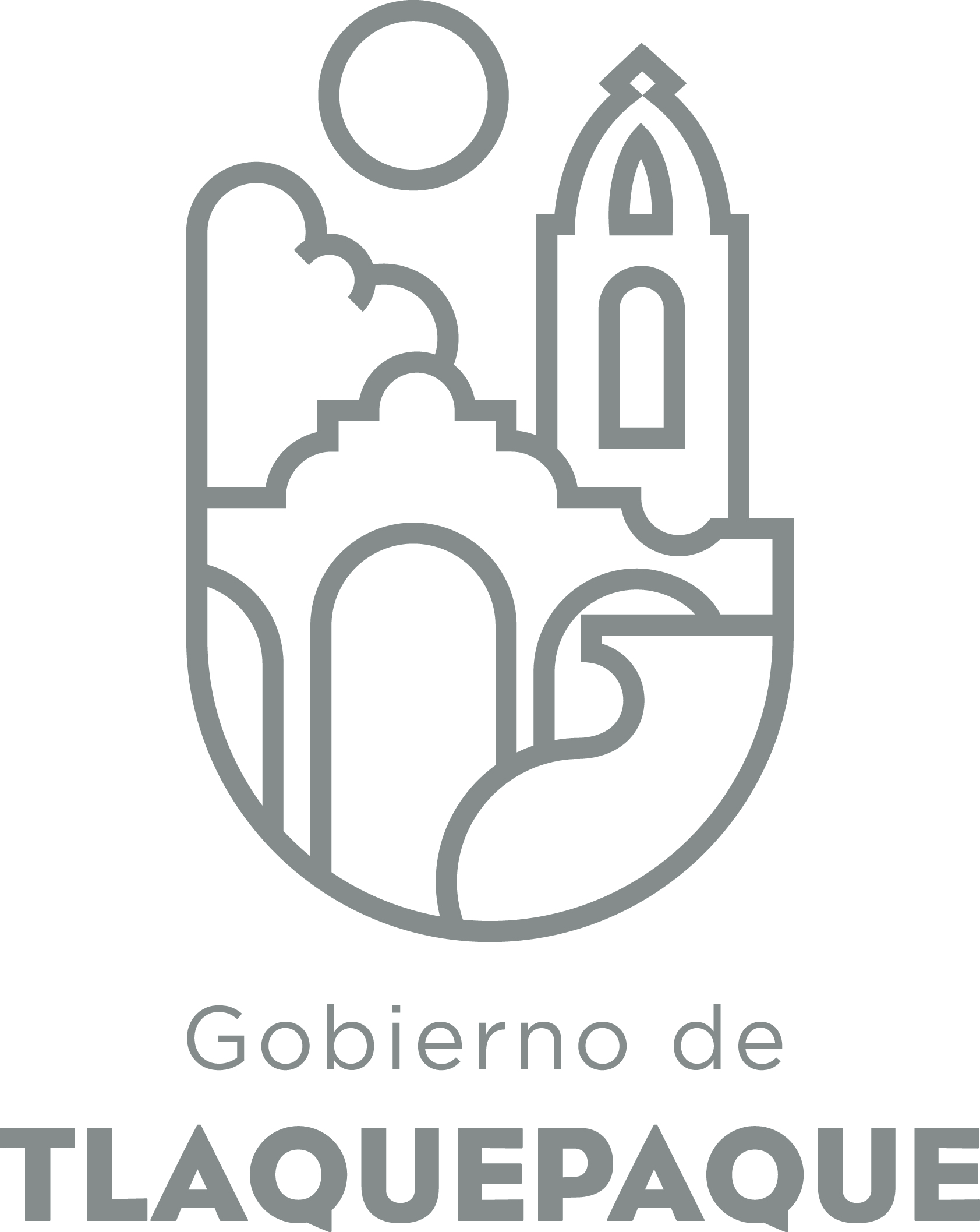 1.- DATOS GENERALESANEXO 22.- OPERACIÓN DE LA PROPUESTA DIRECCIÓN GENERAL DE POLÍTICAS PÚBLICASCARATULA PARA LA ELABORACIÓN DE PROYECTOS.A)Nombre del programa/proyecto/servicio/campañaA)Nombre del programa/proyecto/servicio/campañaA)Nombre del programa/proyecto/servicio/campañaA)Nombre del programa/proyecto/servicio/campañaPrograma Municipal de CulturaPrograma Municipal de CulturaPrograma Municipal de CulturaPrograma Municipal de CulturaPrograma Municipal de CulturaPrograma Municipal de CulturaEjeEjeB) Dirección o Área ResponsableB) Dirección o Área ResponsableB) Dirección o Área ResponsableB) Dirección o Área ResponsableDirección de CulturaDirección de CulturaDirección de CulturaDirección de CulturaDirección de CulturaDirección de CulturaEstrategiaEstrategiaC)  Problemática que atiende la propuestaC)  Problemática que atiende la propuestaC)  Problemática que atiende la propuestaC)  Problemática que atiende la propuestaEste programa cumple con la orden constitucional de asegurar a toda persona el derecho al acceso a la cultura, así como el ejercicio de los derechos culturales.El programa busca promover la cultura como pilar del desarrollo urbano sostenible y fomentar la participación comunitaria  en la política cultural municipal. El programa atiende de manera especial a la necesidad de fortalecer las capacidades de autogestión de las comunidades y su protagonismo en los procesos de desarrollo cultural.Este programa cumple con la orden constitucional de asegurar a toda persona el derecho al acceso a la cultura, así como el ejercicio de los derechos culturales.El programa busca promover la cultura como pilar del desarrollo urbano sostenible y fomentar la participación comunitaria  en la política cultural municipal. El programa atiende de manera especial a la necesidad de fortalecer las capacidades de autogestión de las comunidades y su protagonismo en los procesos de desarrollo cultural.Este programa cumple con la orden constitucional de asegurar a toda persona el derecho al acceso a la cultura, así como el ejercicio de los derechos culturales.El programa busca promover la cultura como pilar del desarrollo urbano sostenible y fomentar la participación comunitaria  en la política cultural municipal. El programa atiende de manera especial a la necesidad de fortalecer las capacidades de autogestión de las comunidades y su protagonismo en los procesos de desarrollo cultural.Este programa cumple con la orden constitucional de asegurar a toda persona el derecho al acceso a la cultura, así como el ejercicio de los derechos culturales.El programa busca promover la cultura como pilar del desarrollo urbano sostenible y fomentar la participación comunitaria  en la política cultural municipal. El programa atiende de manera especial a la necesidad de fortalecer las capacidades de autogestión de las comunidades y su protagonismo en los procesos de desarrollo cultural.Este programa cumple con la orden constitucional de asegurar a toda persona el derecho al acceso a la cultura, así como el ejercicio de los derechos culturales.El programa busca promover la cultura como pilar del desarrollo urbano sostenible y fomentar la participación comunitaria  en la política cultural municipal. El programa atiende de manera especial a la necesidad de fortalecer las capacidades de autogestión de las comunidades y su protagonismo en los procesos de desarrollo cultural.Este programa cumple con la orden constitucional de asegurar a toda persona el derecho al acceso a la cultura, así como el ejercicio de los derechos culturales.El programa busca promover la cultura como pilar del desarrollo urbano sostenible y fomentar la participación comunitaria  en la política cultural municipal. El programa atiende de manera especial a la necesidad de fortalecer las capacidades de autogestión de las comunidades y su protagonismo en los procesos de desarrollo cultural.Línea de AcciónLínea de AcciónC)  Problemática que atiende la propuestaC)  Problemática que atiende la propuestaC)  Problemática que atiende la propuestaC)  Problemática que atiende la propuestaEste programa cumple con la orden constitucional de asegurar a toda persona el derecho al acceso a la cultura, así como el ejercicio de los derechos culturales.El programa busca promover la cultura como pilar del desarrollo urbano sostenible y fomentar la participación comunitaria  en la política cultural municipal. El programa atiende de manera especial a la necesidad de fortalecer las capacidades de autogestión de las comunidades y su protagonismo en los procesos de desarrollo cultural.Este programa cumple con la orden constitucional de asegurar a toda persona el derecho al acceso a la cultura, así como el ejercicio de los derechos culturales.El programa busca promover la cultura como pilar del desarrollo urbano sostenible y fomentar la participación comunitaria  en la política cultural municipal. El programa atiende de manera especial a la necesidad de fortalecer las capacidades de autogestión de las comunidades y su protagonismo en los procesos de desarrollo cultural.Este programa cumple con la orden constitucional de asegurar a toda persona el derecho al acceso a la cultura, así como el ejercicio de los derechos culturales.El programa busca promover la cultura como pilar del desarrollo urbano sostenible y fomentar la participación comunitaria  en la política cultural municipal. El programa atiende de manera especial a la necesidad de fortalecer las capacidades de autogestión de las comunidades y su protagonismo en los procesos de desarrollo cultural.Este programa cumple con la orden constitucional de asegurar a toda persona el derecho al acceso a la cultura, así como el ejercicio de los derechos culturales.El programa busca promover la cultura como pilar del desarrollo urbano sostenible y fomentar la participación comunitaria  en la política cultural municipal. El programa atiende de manera especial a la necesidad de fortalecer las capacidades de autogestión de las comunidades y su protagonismo en los procesos de desarrollo cultural.Este programa cumple con la orden constitucional de asegurar a toda persona el derecho al acceso a la cultura, así como el ejercicio de los derechos culturales.El programa busca promover la cultura como pilar del desarrollo urbano sostenible y fomentar la participación comunitaria  en la política cultural municipal. El programa atiende de manera especial a la necesidad de fortalecer las capacidades de autogestión de las comunidades y su protagonismo en los procesos de desarrollo cultural.Este programa cumple con la orden constitucional de asegurar a toda persona el derecho al acceso a la cultura, así como el ejercicio de los derechos culturales.El programa busca promover la cultura como pilar del desarrollo urbano sostenible y fomentar la participación comunitaria  en la política cultural municipal. El programa atiende de manera especial a la necesidad de fortalecer las capacidades de autogestión de las comunidades y su protagonismo en los procesos de desarrollo cultural.No. de PP EspecialNo. de PP EspecialD) Ubicación Geográfica / Cobertura  de ColoniasD) Ubicación Geográfica / Cobertura  de ColoniasD) Ubicación Geográfica / Cobertura  de ColoniasD) Ubicación Geográfica / Cobertura  de ColoniasAbarca todas las delegaciones y agencias municipales.Abarca todas las delegaciones y agencias municipales.Abarca todas las delegaciones y agencias municipales.Abarca todas las delegaciones y agencias municipales.Abarca todas las delegaciones y agencias municipales.Abarca todas las delegaciones y agencias municipales.Vinc al PNDVinc al PNDE) Nombre del Enlace o ResponsableE) Nombre del Enlace o ResponsableE) Nombre del Enlace o ResponsableE) Nombre del Enlace o ResponsableRicardo Duarte Méndez Ricardo Duarte Méndez Ricardo Duarte Méndez Ricardo Duarte Méndez Ricardo Duarte Méndez Ricardo Duarte Méndez Vinc al PEDVinc al PEDF) Objetivo específicoF) Objetivo específicoF) Objetivo específicoF) Objetivo específicoRealizar acciones en colaboración con el sector de las delegaciones para el desarrollo de proyectos culturales  para fortalecer el ejercicio de los derechos culturales y la participación de las personas en la vida cultural de su comunidad a través de convocatorias de puntos de cultura comunitarios con plazo al 30 de septiembre de 2018.Realizar acciones en colaboración con el sector de las delegaciones para el desarrollo de proyectos culturales  para fortalecer el ejercicio de los derechos culturales y la participación de las personas en la vida cultural de su comunidad a través de convocatorias de puntos de cultura comunitarios con plazo al 30 de septiembre de 2018.Realizar acciones en colaboración con el sector de las delegaciones para el desarrollo de proyectos culturales  para fortalecer el ejercicio de los derechos culturales y la participación de las personas en la vida cultural de su comunidad a través de convocatorias de puntos de cultura comunitarios con plazo al 30 de septiembre de 2018.Realizar acciones en colaboración con el sector de las delegaciones para el desarrollo de proyectos culturales  para fortalecer el ejercicio de los derechos culturales y la participación de las personas en la vida cultural de su comunidad a través de convocatorias de puntos de cultura comunitarios con plazo al 30 de septiembre de 2018.Realizar acciones en colaboración con el sector de las delegaciones para el desarrollo de proyectos culturales  para fortalecer el ejercicio de los derechos culturales y la participación de las personas en la vida cultural de su comunidad a través de convocatorias de puntos de cultura comunitarios con plazo al 30 de septiembre de 2018.Realizar acciones en colaboración con el sector de las delegaciones para el desarrollo de proyectos culturales  para fortalecer el ejercicio de los derechos culturales y la participación de las personas en la vida cultural de su comunidad a través de convocatorias de puntos de cultura comunitarios con plazo al 30 de septiembre de 2018.Vinc al PMetDVinc al PMetDG) Perfil de la población atendida o beneficiariosG) Perfil de la población atendida o beneficiariosG) Perfil de la población atendida o beneficiariosG) Perfil de la población atendida o beneficiariosPoblación en general con especial atención a mujeres y personas entre 10 y 24 años de edad.Población en general con especial atención a mujeres y personas entre 10 y 24 años de edad.Población en general con especial atención a mujeres y personas entre 10 y 24 años de edad.Población en general con especial atención a mujeres y personas entre 10 y 24 años de edad.Población en general con especial atención a mujeres y personas entre 10 y 24 años de edad.Población en general con especial atención a mujeres y personas entre 10 y 24 años de edad.Población en general con especial atención a mujeres y personas entre 10 y 24 años de edad.Población en general con especial atención a mujeres y personas entre 10 y 24 años de edad.Población en general con especial atención a mujeres y personas entre 10 y 24 años de edad.Población en general con especial atención a mujeres y personas entre 10 y 24 años de edad.H) Tipo de propuestaH) Tipo de propuestaH) Tipo de propuestaH) Tipo de propuestaH) Tipo de propuestaJ) No de BeneficiariosJ) No de BeneficiariosK) Fecha de InicioK) Fecha de InicioK) Fecha de InicioFecha de CierreFecha de CierreFecha de CierreFecha de CierreProgramaCampañaServicioProyectoProyectoHombresMujeresEnero de 2018Enero de 2018Enero de 2018Septiembre 2018Septiembre 2018Septiembre 2018Septiembre 2018*50,00050,000FedEdoMpioxxxxI) Monto total estimadoI) Monto total estimadoI) Monto total estimado840,000.00840,000.00Fuente de financiamientoFuente de financiamientoA) Principal producto esperado (base para el establecimiento de metas) Acciones de la Dirección de Cultura mejoramiento de espacios públicos  comunitarios que fortalezcan el ejercicio de Derechos Culturales y promuevan la participación de las personas en la vida cultural de su comunidad y el municipio.Acciones de la Dirección de Cultura mejoramiento de espacios públicos  comunitarios que fortalezcan el ejercicio de Derechos Culturales y promuevan la participación de las personas en la vida cultural de su comunidad y el municipio.Acciones de la Dirección de Cultura mejoramiento de espacios públicos  comunitarios que fortalezcan el ejercicio de Derechos Culturales y promuevan la participación de las personas en la vida cultural de su comunidad y el municipio.Acciones de la Dirección de Cultura mejoramiento de espacios públicos  comunitarios que fortalezcan el ejercicio de Derechos Culturales y promuevan la participación de las personas en la vida cultural de su comunidad y el municipio.Acciones de la Dirección de Cultura mejoramiento de espacios públicos  comunitarios que fortalezcan el ejercicio de Derechos Culturales y promuevan la participación de las personas en la vida cultural de su comunidad y el municipio.B)Actividades a realizar para la obtención del producto esperadoPuntos de cultura son espacios públicos comunitarios que promuevan el ejercicio de Derechos Culturales y la participación de las personas en la vida cultural del municipio y su comunidad.Puntos de cultura son espacios públicos comunitarios que promuevan el ejercicio de Derechos Culturales y la participación de las personas en la vida cultural del municipio y su comunidad.Puntos de cultura son espacios públicos comunitarios que promuevan el ejercicio de Derechos Culturales y la participación de las personas en la vida cultural del municipio y su comunidad.Puntos de cultura son espacios públicos comunitarios que promuevan el ejercicio de Derechos Culturales y la participación de las personas en la vida cultural del municipio y su comunidad.Puntos de cultura son espacios públicos comunitarios que promuevan el ejercicio de Derechos Culturales y la participación de las personas en la vida cultural del municipio y su comunidad.Indicador de Resultados vinculado al PMD según Línea de Acción Indicador vinculado a los Objetivos de Desarrollo Sostenible AlcanceCorto PlazoMediano PlazoMediano PlazoMediano PlazoLargo PlazoAlcance***C) Valor Inicial de la MetaValor final de la MetaValor final de la MetaNombre del indicadorFormula del indicadorFormula del indicador0%0%50%50%50%50%Participación de mujeresParticipación de jóvenesParticipantes mujeres / Total de participantesParticipantes jóvenes / Total de participantesParticipantes mujeres / Total de participantesParticipantes jóvenes / Total de participantesClave de presupuesto determinada en Finanzas para la etiquetación de recursosClave de presupuesto determinada en Finanzas para la etiquetación de recursosClave de presupuesto determinada en Finanzas para la etiquetación de recursosCronograma Anual  de ActividadesCronograma Anual  de ActividadesCronograma Anual  de ActividadesCronograma Anual  de ActividadesCronograma Anual  de ActividadesCronograma Anual  de ActividadesCronograma Anual  de ActividadesCronograma Anual  de ActividadesCronograma Anual  de ActividadesCronograma Anual  de ActividadesCronograma Anual  de ActividadesCronograma Anual  de ActividadesCronograma Anual  de ActividadesD) Actividades a realizar para la obtención del producto esperado 201820182018201820182018201820182018201820182018D) Actividades a realizar para la obtención del producto esperado ENEFEBMZOABRMAYJUNJULAGOSEPOCTNOVDICAprobación del programaDesarrollo del programaEvaluación del programa